InledningDetta är ett program som utgår från individen och som omfattar sju viktiga områden som behöver förbättras. För att kunna erbjuda en sammanhållen sömlös vård måste vi arbeta gränsöverskridande på ett sätt som gör alla till vinnare. Att vältra över kostnader på varandra är inte långsiktigt hållbart. Däremot måste vi samverka för att använda våra resurser på ett effektivt sätt.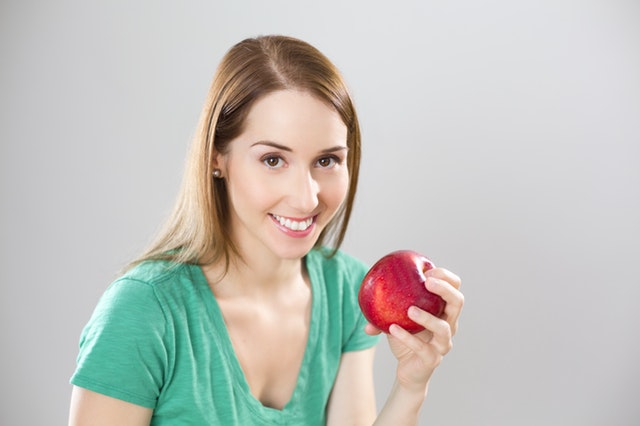 Friskvård är bästa vägen till en bättre sjukvårdKan vi genom uppmuntran, egenvård och tidiga insatser förhindra att människor insjuknar är det den största vinsten för individen och verksamheten. Hälsosamtal är en viktig del i detta arbete.För patienter med utmattnings- och ohälsoproblem skulle Grön rehab kunna sättas in i ett tidigare skede än vad som görs i dag. Vi föreslår ett pilotprojekt där man med hjälp av hälsoteam hittar personer i riskzonen för utbrändhet. Hälsoteamet kan bestå av läkare, psykolog, sjuksköterska och hälsocoach.Centerpartiets förslagUtred möjligheten att erbjuda hälsosamtal i kvinnohälsovården, förslagsvis i samband med cellprovtagning.Se till att Region Halland kommer igång med de beslutade hälsosamtalen för 40-åringar i Halland, och att arbetet utvärderas.Starta ett pilotprojekt som med utgångspunkt i ”Grön rehab” och med stöd av hälsoteam ska stötta personer i riskzonen för eller med nydiagnostiserad psykisk ohälsa (utmattningsdepression och dylikt). Arbetet ska utvärderas.Inför ”En väg in” för barn och unga med psykisk ohälsa!Centerpartiet har varit drivande för att Region Halland nu ska införa ”En väg in” för barn och unga med psykisk ohälsa.Det finns problem idag med att det blir glapp mellan barnavårdscentral, ungdomsmottagning och primärvård som alla tillhör regionen och elevhälsan och socialtjänsten som drivs av kommunen. Centerpartiet ser vinster med en samlad barn- och ungdomshälsa - från graviditet till 18 år. För att skapa kontinuitet och en stabil verksamhet bör verksamheten ha en huvudman. Att samma huvudman har ansvaret gör att vi minimerar risk för glapp och sekretessdilemma mellan olika huvudmän. Centerpartiets förslagUtred möjligheten att göra om elevhälsan till en samlad barn- och ungdomshälsa, med kontinuerliga undersökningar upp till 18 år.Se till att Region Halland kommer igång med ”En väg in” för barn och unga med psykisk ohälsa.Bygg hälsa med äldrevårdsprogramÄldre är likt unga en grupp som ofta hamnar mellan vårdens och omsorgens stolar. I äldres fall handlar det om att hälso- och sjukvårdslagstiftningen och socialtjänstlagen båda berör och reglerar var, när och hur äldre får vård. Också den praktiska organiseringen av vården drabbar äldre. Att äldre ofta tvingas åka akut till sjukhus visar hur mycket bättre vården kan bli på att förebygga åkommor innan de blir akuta. Äldre som grupp står för den stora majoriteten av vårdbehovet i samhället. Att äldre ”konsumerar” mer vård än yngre är naturligt och så kommer det behöva vara också i framtiden. Men för att plus och minus ska gå ihop på lång sikt måste vården få ut mer av varje satsad skattekrona. Äldrevården behöver inriktas mer mot att tidigt fånga upp äldre med begynnande fysiska eller psykiska problem innan de blir akuta, och underlätta för friska äldre att ha kvar hälsan längre upp i åren. Återkommande och långvariga sjukhusbesök kan i sig dessutom skada. Dels ökar risken för att drabbas av multiresistenta bakterier och dels är det för många påfrestande med stora och snabba omställningar.  Centerpartiets förslagEtt äldrehälsovårdsprogram ska erbjudas alla medborgare efter avslutat arbetsliv. Det ska baseras på vetenskap och vara inriktat på att dels fånga upp äldre med psykisk ohälsa, dels erbjuda förebyggande rådgivning kring bland annat kost, motion, fallskadeprevention, med mera.Flytta vården närmare patienten med digital akut!Centerpartiet har i regionens budget för 2020 fått med begreppet digital akut. Med en digital akut vill vi flytta vården närmare patienten och utforma vården utifrån patientens behov.På en digital akut går det att få råd och hjälp dygnet runt, få recept på medicin och boka tid med mera. Den digitala akuten kan även vara ett stöd för kommunsjuksköterskor eller distriktsläkare där specialistsjukvården kan komma direkt hem via videolänk och på så vis samverka snabbt och enkelt.En digital akut öppnar upp för användande av digitala lösningar i form av Artificiell intelligens (AI-teknik) som stöd för diagnos och behandling och kan göras säkert genom ex mobilt bank-ID. Centerpartiets förslagSe till att Region Halland kommer igång med en digital akut och att den utformas så att den underlättar för patienter och personal.Flytta specialistvården närmare patienten med hjälp av ambulanssjukvården!Vi har i Region Halland en hög kompetens inom ambulanssjukvården med specialistutbildade sjuksköterskor i flertalet ambulanser. Genom att ambulanspersonalen ges möjlighet att i större utsträckning hjälpa patienterna redan i deras hem med syfte att hjälpa patienten till rätt vårdnivå på bästa vis så kan resurser sparas och kvalitén öka. Det kan ske genom att ambulanssjukvården ges ett utökat uppdrag.Ett ambulansteam kan idag kontrollera vitala parametrar som puls och blodtryck, men även ta EKG och använda vissa snabbspår för exempelvis Strokemisstanke. En utvecklingsmöjlighet är att ambulansen ges möjlighet att boka tid till vårdcentral, hjälpa till med att boka Resam-taxi för transport till vårdinrättning, skriva röntgenremiss på enkla frakturer alternativt lösa röntgen genom mobila enheter i hemmet. Nya arbetssätt med hjälp av digital teknik behöver användas för konsultation och stöd i beslutsprocesserna. Genom att på detta sätt flytta specialistvården närmare patienten så skapas ökad trygghet. Centerpartiets förslagUtred hur ambulanssjukvården kan få ett utökat uppdrag i att bedöma, behandla, hänvisa och hjälpa patienter till rätt vårdnivå. Öka stödet till patienterna med mobila närsjukvårdsteam!Vårdcentralerna har i vårdvalet ett ansvar för sina listade patienter samt ett områdesansvar. I det uppdraget ingår även att göra hembesök när behov finnes.  Västra Götalandsregionen har infört speciella Närsjukvårdsteam för vissa patientgrupper. Erfarenheter där visar att vårdkonsumtionen för patienternas besök på akutmottagning, slutenvårdsdagar och oplanerade återinskrivningar mer än halverades. På Hallands sjukhus finns dagligen cirka 30 patienter inlagda som är medicinskt färdigbehandlade och som väntar på att kunna komma hem eller till vårdboende. Hemgångsklara är de när kontakt tagits med kommunen, läkemedel finns att tillgå och eventuella hjälpmedel har levererats. Viktigt är att hemgången känns trygg för patienter och närstående. Ett närsjukvårdsteam skulle kunna bli ett stöd för en snabbare utskrivning i avvaktan på att hemsjukvården eller kommunen är redo att ta över. Centerpartiets förslagUtred möjligheten att öka stödet till vissa patientgrupper genom att införa mobila närsjukvårdsteam, inom primärvården. De mobila närsjukvårdsteamen ska fungera som en brygga mellan specialistvård och vårdcentral.Erbjud multisjuka en vårdkoordinator!Patienter med flera olika sjukdomar benämns multisjuka. Dessa är ofta återkommande sviktande i sina sjukdomar och behöver olika former av sjukvårdande behandlingar regelbundet. Dessa patienter utgör en liten del av befolkningen men behöver en stor del av sjukvårdens resurser. Därför skulle det vara en stor vinst för både patienterna och sjukvården att betrakta dem som VIP-gäster.Multisjuka behöver ofta kontakt med många olika professioner inom vården, och många upplever att de blir runtskickade och måste dra hela sin sjukdomshistoria gång på gång. En vårdkoordinator skulle kunna hålla ihop kontakterna och lotsa dessa patienter rätt i systemet i syfte att skapa kontinuitet och trygghet. Centerpartiets förslagErbjud multisjuka en vårdkoordinator som lotsar patienten rätt i systemet.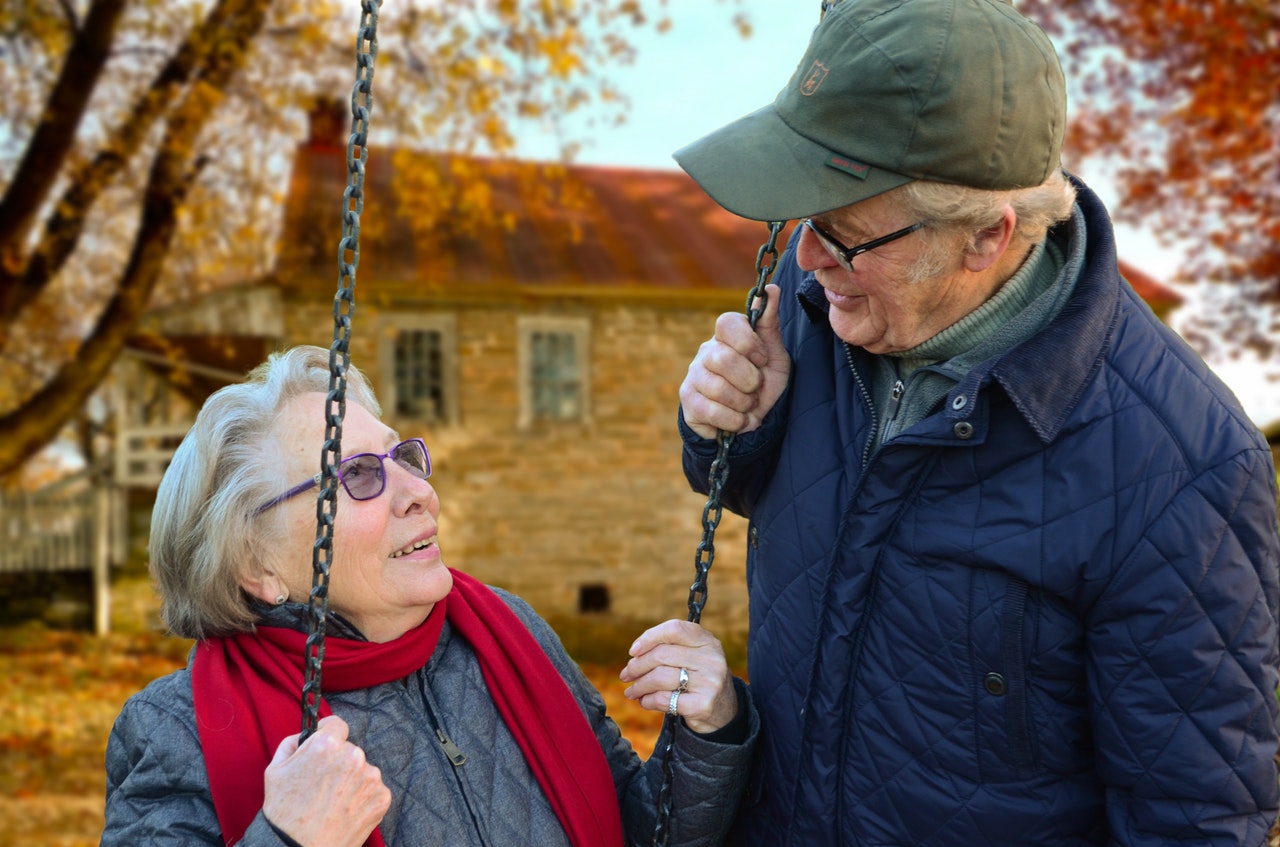 